Муниципальное общеобразовательное учреждение«Новодмитриевская начальная школа»Рассмотрено и рекомендовано                                                                      Утверждаю                                                                                                                                                    На ШМО учителей начальных классов                                              Директор школы   ______                                                               Руководитель ШМО                                                                                                      Л.А.Иевлева                                                                                  Протокол № 1 от 28.08.2019 г.                                                                                                                                                     Руководитель ШМО ___                                                                    Приказ № 71  от 29.08. 2019г                                                                                                                                              Сальникова Т.Н.                                                                                                                                                         Рабочая программапо изобразительному искусству для 1 класса.Срок реализации 2019-2020 уч.год.Уровень общего образования: начальное общееКоличество часов в неделю-1 ч. Количество часов за год -33ч.Программы общеобразовательных учреждений. Начальная школа 1-4классы.Учебно-методический комплект «Планета Знаний».Учитель первой квалификационной категории Сальникова Т.Н.1.Планируемые результаты освоения учебного предмета.В результате изучения изобразительного искусства на уровне начального общего образования у учащихся:будут сформированы основы художественной культуры: представление о специфике изобразительного искусства, потребность в художественном творчестве и в общении с искусством, первоначальные понятия о выразительных возможностях языка искусства;начнут развиваться образное мышление, наблюдательность и воображение, учебно-творческие способности, эстетические чувства, формироваться основы анализа произведения искусства; будут проявляться эмоционально-ценностное отношение к миру, явлениям действительности и художественный вкус;сформируются основы духовно-нравственных ценностей личности – способности оценивать и выстраивать на основе традиционных моральных норм и нравственных идеалов, воплощенных в искусстве, отношение к себе, другим людям, обществу, государству, Отечеству, миру в целом; устойчивое представление о добре и зле, должном и недопустимом, которые станут базой самостоятельных поступков и действий на основе морального выбора, понимания и поддержания нравственных устоев, нашедших отражение и оценку в искусстве, любви, взаимопомощи, уважении к родителям, заботе о младших и старших, ответственности за другого человека;появится готовность и способность к реализации своего творческого потенциала в духовной и художественно-продуктивной деятельности, разовьется трудолюбие, оптимизм, способность к преодолению трудностей, открытость миру, диалогичность;установится осознанное уважение и принятие традиций, самобытных культурных ценностей, форм культурно-исторической, социальной и духовной жизни родного края, наполнятся конкретным содержанием понятия «Отечество», «родная земля», «моя семья и род», «мой дом», разовьется принятие культуры и духовных традиций многонационального народа Российской Федерации, зародится целостный, социально ориентированный взгляд на мир в его органическом единстве и разнообразии природы, народов, культур и религий;будут заложены основы российской гражданской идентичности, чувства сопричастности и гордости за свою Родину, российский народ и историю России, появится осознание своей этнической и национальной принадлежности, ответственности за общее благополучие.Учащиеся:овладеют практическими умениями и навыками в восприятии произведений пластических искусств и в различных видах художественной деятельности: графике (рисунке), живописи, скульптуре, архитектуре, художественном конструировании, декоративно-прикладном искусстве;смогут понимать образную природу искусства; давать эстетическую оценку и выражать свое отношение к событиям и явлениям окружающего мира, к природе, человеку и обществу; воплощать художественные образы в различных формах художественно-творческой деятельности;научатся применять художественные умения, знания и представления о пластических искусствах для выполнения учебных и художественно-практических задач, познакомятся с возможностями использования в творчестве различных ИКТ-средств;получат навыки сотрудничества со взрослыми и сверстниками, научатся вести диалог, участвовать в обсуждении значимых для человека явлений жизни и искусства, будут способны вставать на позицию другого человека.ЛИЧНОСТНЫЕУ учащихся будут сформированы:· положительное отношение к урокам изобразительного искусства.Учащиеся получат возможность для формирования:· познавательной мотивации к изобразительному искусству;· осознания своей принадлежности народу, чувства уважения к народным художественным традициям России;· внимательного отношения к красоте окружающего мира, к произведениям искусства;· эмоционально-ценностного отношения к произведениям искусства и изображаемой действительности.ПРЕДМЕТНЫЕУчащиеся научатся:· называть расположение цветов радуги;· различать, называть цветовой круг (12 цветов), основные и составные цвета, тёплые и холодные цвета;· составлять дополнительные цвета из основных цветов;· работать с цветом, линией, пятном, формой при создании графических, живописных, декоративных работ, атакже при выполнении заданий по лепке, архитектуре и дизайну;· использовать в работе разнообразные художественныематериалы (гуашь, акварель, цветные карандаши, графитный карандаш);· элементарно   передавать глубину  пространства на плоскости листа  (загораживание,  уменьшение объектов  приудалении, расположение их в верхней части листа).Учащиеся получат возможность научиться:· передавать в композиции сюжет и смысловую связь между объектами;· подбирать цвет в соответствии с передаваемым в работе настроением;Планируемые результаты. 1 класс· выполнять некоторые декоративные приёмы (печать разнообразными материалами  и др.);· определять  (узнавать) произведения  традиционных народных  художественных промыслов  (Дымка,  Филимоново, Городец,  Хохлома, Гжель и др.).МЕТАПРЕДМЕТНЫЕРегулятивныеУчащиеся научатся:· адекватно воспринимать содержательную оценку своейработы учителем;· выполнять работу по заданной инструкции;· использовать изученные приёмы работы красками;· осуществлять пошаговый контроль своих действий, используя способ сличения своей работы с заданной в учебнике последовательностью;· вносить коррективы в свою работу;Учащиеся получат возможность научиться:· понимать цель выполняемых действий,· адекватно оценивать правильность выполнения задания;· анализировать результаты собственной и коллективнойработы по заданным критериям;· решать творческую задачу, используя известные средства;· включаться в самостоятельную творческую деятельность(изобразительную, декоративную и конструктивную).ПознавательныеУчащиеся научатся:· «читать» условные знаки, данные в учебнике;· находить нужную информацию в словарях учебника;· вести поиск при составлении коллекций картинок, открыток;· различать цвета и их оттенки,· соотносить объекты дизайна с определённой геометрической формой.Учащиеся получат возможность научиться:· осуществлять поиск необходимой информации для выполнения учебных заданий, используя справочные материалы учебника;· различать формы в объектах дизайна и архитектуры;Изобразительное искусство· сравнивать изображения персонажей в картинах разных художников;· характеризовать персонажей произведения искусства;· группировать произведения народных промыслов по их характерным особенностям;· конструировать объекты дизайна.КоммуникативныеУчащиеся научатся:· отвечать на вопросы, задавать вопросы для уточнения непонятного;· комментировать последовательность действий;· выслушивать друг друга, договариваться, работая в паре;· участвовать в коллективном обсуждении;· выполнять совместные действия со сверстниками и взрослыми при реализации творческой работы.Учащиеся получат возможность научиться:· выражать собственное эмоциональное отношение к изображаемому;· быть терпимыми к другим мнениям, учитывать их в совместной работе;· договариваться и приходить к общему решению, работая в паре;· строить продуктивное взаимодействие и сотрудничество со сверстниками и взрослыми для реализации проектнойдеятельности (под руководством учителя).   2.   Содержание учебного предмета                                                             МИР ИЗОБРАЗИТЕЛЬНОГО ИСКУССТВАТема: «Королевство волшебных красок»Беседы об изобразительном искусстве. Живопись.ЦВЕТ В ЖИВОПИСИ. В.Серов «Девочка с персиками»; В. Суриков «Портрет Ольги»; Е. Зверьков « Золотая осень»; И. Левитан «Золотая осень»; И. Левитан «Березовая роща»; И. Шишкин «Дождь в дубовом лесу»; И. Шишкин «Сосны, освещенные солнцем»; П. Кузнецов «Вечер в степени»; В. Серов «Дети»;  А. Рылов «В голубом просторе»; З. Серебряков «За завтраком»; И. Грабарь «Груши»; К. Петров-Водкин «Виноград и яблоки». ГЕОМЕТРИЧЕСКИЕ ФОРМЫ В ЖИВОПИСИ. П. Пикассо «Девочка на шаре» (шар и куб); К. Малевич «Композиция» (квадраты, прямоугольники, треугольники и др.); В. Кандинский «Сохранение равновесия» (квадрат); Рихард-Паулдь Лозе «Шесть рядов систематических вертикальных цветов» (квадрат); Д. Хокней «Автопортрет с голубым занавесом» (треугольник); Дж. Тилсон «Девять элементов» (куб); Дж. О Кифф «Лестница к луне» (полукруг); А. Хербин «Композиция №2» (круги и треугольники).Основы художественного языка.«АЗБУКА ЦВЕТА». Изучение цветов радуги, цветов из основных цветов. Подбор их цветовых оттенков. Изучение свойств акварельных и гуашевых красок. Изучение приемов работы красками (алла-прима, наложение цветов, вливание цвета в цвет, по  сырому).«АЗБУКА ФОРМЫ». Многообразие форм в природе. Фрукты, овощи и цветы шарообразной формы. Способы их изображения графическими и живописными материалами.«ИГРЫ С ПРОСТРАНСТВОМ». Элементарные способы передачи пространства на плоскости (загораживание, расположение удаленных предметов ближе к верхнему краю листа, уменьшению дальних объектов в размере и др.).ТВОРЧЕСКАЯ МАСТЕРСКАЯ.  Подбор цветовых оттенков для радужного моста, сказочных королевств (Красного, Оранжевого, Желтого, Зеленого, Сине-голубого, Фиолетового), мячей, воздушных шаров и др. Рисование цветов (одуванчик,  астра, мак, тюльпан, колокольчик, незабудка, фруктов (яблоко, апельсин, лимон, груша), овощей (баклажан), животных (лиса, волк, цыпленок, рыбка), воздушных шаров, мячей и др.Тема « В мире сказок»Беседы об изобразительном искусстве.ЖИВОПИСЬ.  Сказка в творчестве русских художников (В. Васнецова, Ю. Васнецова, Е. Рачёва, Е. Чарушина и др.).КНИЖНАЯ ГРАФИКА. Образ Красной Шапочки в иллюстрациях П. Савченко и др. Образ Буратино в иллюстрациях Л. Владимирского,  А. Каневского, В. Алфеевского и др.СКУЛЬПТУРА. Сказочные образы в мелкой пластике.Основы художественного языка.«ИГРЫ С ПРОСТРАНСТВОМ».  Элементарные способы передачи пространства на плоскости (загораживание, расположение удаленных предметов ближе к верхнему краю листа, уменьшение дальних объектов в размере и др.), цветовое решение пространства всего листа (преодоление фризового расположения объектов).«АЗБУКА ЦВЕТА».  Изучение теплых и холодных цветов. Составление их цветовых оттенков. Изучение свойств акварельных и гуашевых красок, освоение приемов работы красками (алла-прима, наложение цветов, вливание цвета в цвет, по сырому). Творческая мастерскаяЛепка сказочных образов (по выбору): Снегурочка, Сорока-Белобока, Петушок-Золотой гребешок (пластилин)Рисование сказочных образов: «Злой волк» (чернила для авторучек, уголь), «Добрый козленок» (гуашь, восковые мелки), Сорока-Белобока, Петушок-Золотой гребешок (гуашь, акварель). Иллюстрирование сказок (по выбору) «Волк и семеро козлят», « Колобок», « Красная Шапочка» (гуашь).ВАРИАТИВНЫЕ ТВОРЧЕСКИЕ ЗАДАНИЯ ДЛЯ УЧАЩИХСЯ- Рисование цветов, овощей (баклажан, кабачок, стручки  гороха, зеленый лук, дыня, репа, морковь, помидор, огурец и др.), ягод, фруктов (слива, апельсина, яблоко, лимон и др.), ветки рябины и др. (гуашь, акварель, мелки и др), сказочного домика, сказочного петушка.- Упражнение на составление различных цветовых оттенков: красный+ желтый, красный+ синий, зеленый+ желтый, синий+ зеленый и др. (гуашь, акварель).- Иллюстрирование сказок « Волк и семеро козлят», «Красная Шапочка», «Буратино», «Снегурочка разнообразными художественными материалами ( гуашь, акварель, чернила, пастель).- Собирание коллекции картинок и открыток с предметами красного, желтого, оранжевого, зеленого, синего, голубого, фиолетового цветов.- Лепка из пластилина лисы и Колобка.- Лепка фигурки козлика, волка, сказочной птички (пластилин, соленое тесто или глина).- Лепка горшочка для Сороки-Белобоки.- Лепка крендельков, булочек и корзиночки для Красной Шапочки (соленое тесто).- Рисование сказочного домика (гуашь).- Арт-терапевтическое рисование. Подбор цвета, соответствующего настроению Буратино или другого нарисованного сказочного героя (цветные карандаши или гуашь).ПРОЕКТНАЯ ДЕЯТЕЛЬНОСТЬТема «Изобразительное искусство»Проект №1. Выставка рисунков « Музыка в красках»Поиск дополнительных источников информации об изобразительном искусстве, о том, где хранятся произведения художников.Самостоятельное общение учащихся с художественными произведениями. Чтения и рассматривание альбомов, книг, журналов, открыток об искусстве. Посещение художественных музеев, картинных галерей, выставок. Просмотр телепередач, видеофильмов, слайдов, компьютерных программ об изобразительном искусстве. Прослушивание классических музыкальных произведений из программы по музыке для 1 класса. Поиск и сбор коллекции репродукций произведений изобразительного искусства (график, живописи, скульптуры) и архитектуры. Проект №2. Изготовление костюмов для «Цвет и звук»
Изобразительно- музыкальная игра «Цвет и звук». Выполнение эскизов и изготовление костюмов жителей королевства «Волшебных красок» (по выбору). Исполнение танца- импровизации с цветными шарфами. Составление коллекции картинок и открыток с предметами всех цветов радуги (возможна помощь родителей).Тема «Сказочные герои»Проект  №1. Сделай книжку- раскладушкуЧтение русских народных сказок. Выбор одной из сказок для изготовления книжки- раскладушки. Работу можно выполнять коллективно, разделив класс на 2-3 группы. Каждая группа делает свою книжку (картон, ножницы, рисунки сказочных героев, бумага, клей).Проект №2. Выставка рисунковПоиск дополнительных источников информации о сказках. Чтение и рассматривание альбомов, книг, открыток со сказочными героями. Посещение библиотек, музыкальных и драматических спектаклей по сказкам, выставок художников- сказочников. Просмотр фильмов- сказок, телепередач, видеофильмов, слайдов, компьютерных прграмм по сказкам. Подготовка детских рисунков со сказочными героями для выставки.Проект №3. Новогодний карнавал сказочных героев Выполнение эскизов и изготовление масок и карнавальных костюмов сказочных героев из сказок «Волк и семеро козлят», «Колобок», «Красная Шапочка», «Буратино», и др. (бумага, картон, пленка, фольга, пластик и др.). Выступление на новогоднем карнавале в маске и костюме (пение, танец, чтение стихов, театрализованное сказочное представление).Проект №4. Вылепи из снега сказочных героевКонкурс-игра на улице. Дети  могут работать как коллективно, так и индивидуально.МИР НАРОДНОГО И ДЕКОРАТИВНОГО ИСКУССТВАТема « В гостях у народных мастеров»Беседы о народном искусствеОбзор традиционных народных художественных промыслов ( Дымка, Филимоново, Полохов -Майдан, Семеново, Загорск ( Сергиев-Посад), Городец, Хохлома, Гжель). Изучение традиционных форм, сочетаний цветов и орнаментов дымковских и филимоновских игрушек. Изучение художественного образа матрешки. Ознакомление с характерными и цветовым решени ем росписи загорских (сергиево-посадских), семеновских, полхов-майданских матрешек. Ознакомление с видами изделий городецких, хохломских и гжельских мастеров. Изучение сюжетов, мотивов и цветового решения росписи этих изделий.Основы художественного языка«АЗБУКА ФОРМ». Особенности создания формы в народном искусстве, обусловленные художественной обработкой материала.«АЗБУКА ЦВЕТА». Характерные цвета традиционных народных художественных промыслов ( Дымка, Филимоново, Полохов -Майдан, Семеново, Загорск ( Сергиев-Посад), Городец, Хохлома, Гжель).ТВОРЧЕСКАЯ  МАСТЕРСКАЯ. Повтор дымковских и филимоновских орнаментов.«КРАСАВИЦА МАТРЕШКА». Рспись матрешек по образу ( контуров или силуэтов).Повтор городецких узоров (розан, купавка, листок)Повтор хохломских (капелька, ягодка, листок) и гжельских ( бордюр, сетка, цветок, листок, веточка, выполняемые капельками и сплошной заливкой) орнаментов.ВАРИАТИВНЫЕ ТВОРЧЕСКИЕ ЗАДАНИЯ ДЛЯ УЧАЩИХСЯ-Роспись вырезанных  или вылепленных силуэтов дымковских игрушек ( собачка, олень, барыня и др.)-Роспись филимоновских игрушек ( контуров или силуэтов).-Рисование городецких птиц, листьев (гуашь).-Рисование хохломской птицы (гуашь).«Посуда с узорами». Украшение изученными городецкими, хохломскими и гжельскими орнаментами посуды (эскиз или роспись тарелки, чашки, кувшина и др)Проектная деятельностьТема « Народное искусство»Проект №1. Выставка творческих работПодготовка работ детей по теме «Народное искусство»  к вытсавке. Этот проект можно провести как самостоятельную выставку творческих работ, а можно приурочить к проекту «Веселая ярмарка» На выставке хорошо представить все изученные школы народного искусства: Филимоново, Дымку, Полохов-Майдан, Семеново, Загорск ( Сергиев- Посад), Городец, Хохлому, Гжель.Проект №2. Коллекция  « Народное искусство»Поиск дополнительных источников информации о народных промыслах. Чтение и рассматривание книг, журналов, коллекционирование открыток о народном искусстве. Посещение музеев, выставочных залов с произведениями народных мастеров. Просмотр телепередач и видеофильмов о народном искусстве. Посещение ( по возможности) традиционных народных промыслов. Изучение местных народных художественных промыслов. Коллекция может быть размещена в классе, в школьном музее, в актовом зале.Проект №3. Веселая ярмаркаРассказ о народных художественных промыслах (Гжль, Дымка, Филимоново, Городец, Хохлома) от имени народных мастеров. Проведение викторин и конкурсов о народном искусстве. Подготовка костюмов для праздника «Веселая ярмарка»Проведение праздника с выставкой изделий народных промыслов, выполненных детьми.МИР ДИЗАНА И АРХИТЕКТУРЫТема «В сказочной стране «Дизайн»»Беседы о дизайнеЗнакомство с многообразием форм объектов дизайна и их деталей круглой, шарообразной, треугольной, квадратной и кубической форм. Комбинирование этих форм в объектах дизайна.Основы художественного языка«АЗБУКА ФОРМЫ».Художественные особенности создания формы  объектов дизайна на основе круга, шара, треугольника, квадрата и куба. Единство функции и формы объекта дизайна.«АЗБУКА ЦВЕТА». Выразительные возможности цвета в дизайне.ТВОРЧЕСКАЯ МАСТЕРСКАЯ. Рисование круглого угощения ( гуашь). Рисование мячиков и шариков (гуашь). Роспись бумажных кубиков разноцветными линиями (гуашь). Выполнение эскиза подушки квадратной формы и украшение ее узорами из квадратов (аппликация). Выполнение аппликации «Фантастические звери» из треугольников. «Превращение» в объекты дизайна кругов треугольников, квадратов, кубов и шаров ( дорисовывание , аппликация).Беседы об архитектуреАрхитектура как искусство. Дом на основе круга, шара, куба и др. геометрических форм тел.Основы художественного языка«АЗБУКА ФОРМЫ». Художественные особенности создания формы архитектурных сооружений на основе куба, шара, круга, треугольника, квадрата и др.«АЗБУКА ЦВЕТА». Выразительные возможности цвета в архитектуре.-определять произведение традиционных народных, художественных промыслов.         3.Тематическое планирование                    Итого: 33 часаТема урокаКол-во часДатапо плануДатафактическая1Радужный мост. Цветовые оттенки. Урок – игра,интегрированный с окружающим миром.12Радужный мост. Рисование радуги. Урок-экскурсия,интегрированный с окружающим миром.13Урок-экскурсия, интегрированный с окружающим миром.Красное королевство. Школа рисования. Рисование красных ягод ( земляники и малины) по выбору. 14Урок-экскурсия, интегрированный с окружающим миром. Оранжевое королевство. Школа рисования. Рисование цветков ноготков. Рисование апельсина. 15Урок-путешествие, интегрированный с окружающим миром. Жёлтое королевство. Школа рисования. Рисование желтых фруктов и овощей.( лимон , дыня, банан, репа) по выбору. 16Урок-соревнование, интегрированный с окружающим миром. Зелёное королевство. Школа рисования. Рисование зеленых фруктов: груши или яблока ( по выбору). 17Урок-экскурсия, интегрированный с окружающим миром. Сине-голубое королевство. Школа рисования. Рисование синего моря с рыбками. 18Урок-игра, интегрированный с окружающим миром. Фиолетовое королевство. Школа рисования. Рисование фиолетовых цветов: астры и колокольчики.19Итоговый урок. Урок - игра, интегрированный с окружающим миром. Разноцветная страна. Рисование фантастических картин.110Волк и семеро козлят. Школа лепки. Школа рисования. Лепка фигурки волка.111Волк и семеро козлят.Рисование образа злого волка.11213Сорока- белобока. Школа лепки и рисования. Лепка сказочной птицы. Рисование  Сороки-Белобоки.21415Колобок. Школа рисования. Школа лепки. Иллюстрирование сказки « Колобок»216Петушок-золотой гребешок. Школа рисования. Изображение петушка.117Красная Шапочка. Школа рисования и лепки. Лепка из соленого теста крендельков и корзиночки для Красной шапочки.118Буратино. Школа рисования. Иллюстрации к сказке «Буратино»119Снегурочка. Школа лепки. Итоговый урок. Лепка снегурочки из пластелина.12021Дымковские игрушки. Школа народного искусства. Повтор Дымковских орнаментов. Роспись дымковской «Барыни-сударыни»22223Филимоновские игрушки. Школа народного искусства. Повтор Филимоновского орнамента. Роспись филимоновскими узорами игрушек.22425Матрёшки. Школа народного искусства. Рисование полхово- майдановских цветов, ягод, листьев. Роспись загорских матрешек.226Городец. Школа народного искусства. Повтор Городецких узоров.127Хохлома. Школа народного искусства. Выполнение росписи «Ягодки» и «Травка»128Гжель. Школа народного искусства. Роспись посуды Гжельскими узорами.129. Круглое королевство. Аппликация « Луноход»  из кругов разного размера.130Шаровое королевство. Рисование мячиков и шариков в подарок королю Шару131Треугольное королевство. Рисование треугольников и превращение их в сказочные предметы.132Квадратное королевство..Выполнение эскиза подушки квадратной формы и украшение ее узорами из квадратов «Аппликация»133Кубическое королевство. Роспись бумажных кубиков.  1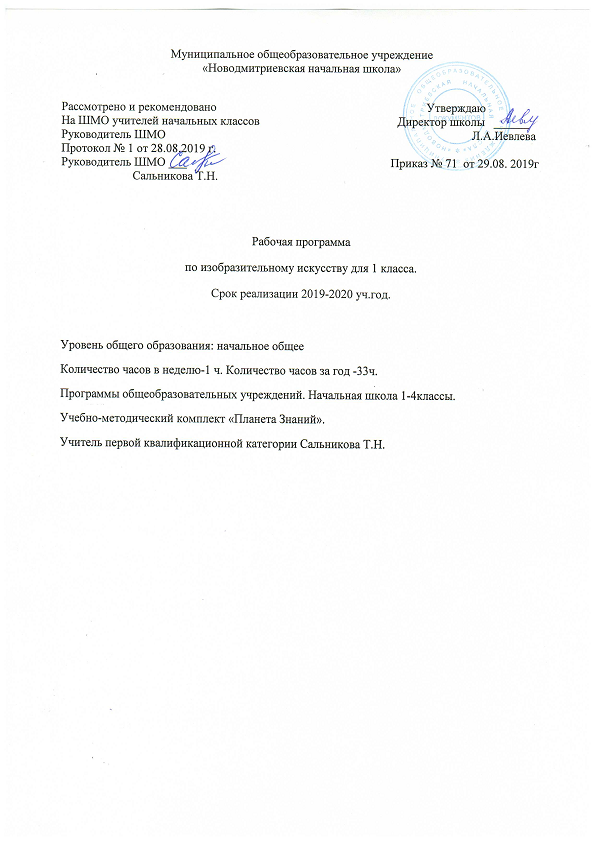 